ΕΛΜΕ ΙΩΑΝΝΙΝΩΝ			Ιωάννινα, 19 – 07 – 2021  							Αρ.Πρωτ. :  64							Προς :   Δ.Σ. ΟΛΜΕΘέμα :  «Νομική υποστήριξη Συναδέλφων»     Σας κάνουμε γνωστό πως ο Διευθυντής και ο Υποδιευθυντής του 1ου Γυμνασίου Ιωαννίνων, διώκονται νομικά από γονείς, επειδή δεν επέτρεψαν την είσοδο μαθητών στον σχολικό χώρο χωρίς  self-test.Οι συνάδελφοι εκτελώντας τις οδηγίες του Υπουργείου Παιδείας ενήργησαν όπως αναφέρει το υγειονομικό πρωτόκολλο.Περιμένουμε από την Υπουργό Παιδείας την άμεση στήριξη των συναδέλφων, αφού σύμφωνα με την διάταξη  (Ν. 4795/2021) που ψηφίστηκε στη Βουλή και δημοσιεύθηκε στην Εφημερίδα της Κυβέρνησης στις 17 Απριλίου,  παρέχεται νομική υποστήριξη στους εκπαιδευτικούς και γενικότερα σε όλους τους δημοσίους υπαλλήλους  και σε περίπτωση έγερσης αγωγής εκ μέρους τρίτων. Ζητούμε άμεσα από το Δ.Σ. της ΟΛΜΕ να παρέμβει προς την πολιτική ηγεσία του Υπουργείου Παιδείας για την έκδοση των αποφάσεων που αφορούν την νόμιμη υποστήριξη των συναδέλφων όσο και την παρέμβαση του Ελληνικού Δημοσίου στην εκδίκαση της υπόθεσης.Για το Δ.Σ της ΕΛΜΕ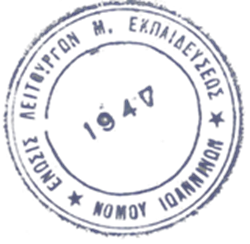 	 Ο Πρόεδρος						              Ο Γραμματέας      Στέφανος  Μιχάλης				                                Κώστας  Γκανιάτσας